Article Image: for normal articles pictures should be 672x665 pixels and for leading articles 660x330 pixels. 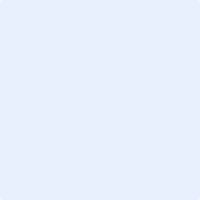 I consent to the attached image being used on the Sustainability website, social media and newsletter. 